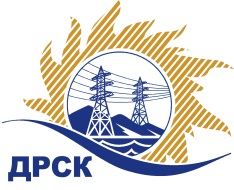 Акционерное Общество«Дальневосточная распределительная сетевая  компания»ПРОТОКОЛ №290/УТПиР-РЗакупочной комиссии по рассмотрению предложений по открытому электронному запросу предложений на право заключения договора на выполнение работ «ПИР. Организация каналов ПА на ПС 110/35/6 кВ ГВФ, филиал ХЭС» Закупка 1158 раздел 2.2.1. ГКПЗ 2017ПРИСУТСТВОВАЛИ: члены постоянно действующей Закупочной комиссии АО «ДРСК»  2-го уровня.ВОПРОСЫ, ВЫНОСИМЫЕ НА РАССМОТРЕНИЕ ЗАКУПОЧНОЙ КОМИССИИ: О  рассмотрении результатов оценки заявок Участников.О признании заявок соответствующими условиям запроса предложений.О предварительной ранжировке предложений.О проведении переторжки.РЕШИЛИ:По вопросу № 1Признать объем полученной информации достаточным для принятия решения.Утвердить цены, полученные на процедуре вскрытия конвертов с заявками участников открытого запроса предложений.По вопросу № 2        Признать заявки ООО "НПФ Прософт - Е" (620149, г. Екатеринбург, ул. Зоологическая, д. 9, пом. 115-119), ООО "Энергопроект Центр" (160009, г. Вологда, ул. Мальцева, д.52, оф.409а.), ООО "Амурэлектрощит" (675000, г. Благовещенск, ул.Нагорная, д.19) удовлетворяющими по существу условиям Документации о закупке и принять их к дальнейшему рассмотрению.По вопросу № 3Утвердить предварительную ранжировку предложений Участников: В соответствии с требованиями и условиями, предусмотренными Извещением о закупке и Документацией о закупке, предлагается предварительно ранжировать заявки следующим образом:            По вопросу № 4Утвердить предварительную ранжировку предложений Участников: В соответствии с требованиями и условиями, предусмотренными Извещением о закупке и Документацией о закупке, предлагается предварительно ранжировать заявки следующим образом: По вопросу № 51.  Провести переторжку. 2. Допустить к участию в переторжке заявки следующих участников: ООО "НПФ Прософт - Е" (620149, г. Екатеринбург, ул. Зоологическая, д. 9, пом. 115-119), ООО "Энергопроект Центр" (160009, г. Вологда, ул. Мальцева, д.52, оф.409а.), ООО "Амурэлектрощит" (675000, г. Благовещенск, ул.Нагорная, д.19). 3. Определить форму переторжки: заочная.4. Назначить переторжку на  21.03.2017 в 15:00 час. (благовещенского времени).5. Место проведения переторжки: ЭТП b2b-energo.6. Ответственному секретарю Закупочной комиссии уведомить участников, приглашенных к участию в переторжке, о принятом комиссией решении.г. Благовещенск_ «20» марта 2017 г.№Наименование участника и его адресПредмет и общая цена заявки на участие в закупке1ООО "НПФ Прософт - Е" (620149, г. Екатеринбург, ул. Зоологическая, д. 9, пом. 115-119)Цена: 1 179 936,28 руб. с НДС(цена без НДС: 999 946,00 руб.).2ООО "Энергопроект Центр" (160009, г. Вологда, ул. Мальцева, д.52, оф.409а.)Цена: 1 180 000,00 руб. с НДС (цена без НДС: 1 000 000,00 руб.)3.ООО "Амурэлектрощит" (РФ, 675000, г. Благовещенск, ул.Нагорная, д.19)Цена: 1 180 000,00 руб. с НДС (цена без НДС: 1 000 000,00 руб.)Место в предваритель-ной ранжировкеНаименование участника и его адресЦена предложения на участие в закупке без НДС, руб.Балл по неценовой предпочтительности1 местоООО "НПФ Прософт - Е" (620149, г. Екатеринбург, ул. Зоологическая, д. 9, пом. 115-119)999 946,00  0,502 местоООО "Энергопроект Центр" (160009, г. Вологда, ул. Мальцева, д.52, оф.409а.)1 000 000,00 0,503 местоООО "Амурэлектрощит" (РФ, 675000, г. Благовещенск, ул.Нагорная, д.19)1 000 000,00  0,50Место в предваритель-ной ранжировкеНаименование участника и его адресЦена предложения на участие в закупке без НДС, руб.Балл по неценовой предпочтительности1 местоООО "НПФ Прософт - Е" (620149, г. Екатеринбург, ул. Зоологическая, д. 9, пом. 115-119)999 946,00  0,502 местоООО "Энергопроект Центр" (160009, г. Вологда, ул. Мальцева, д.52, оф.409а.)1 000 000,00 0,503 местоООО "Амурэлектрощит" (РФ, 675000, г. Благовещенск, ул.Нагорная, д.19)1 000 000,00  0,50Ответственный секретарь Закупочной комиссии  2 уровня АО «ДРСК»________________________________________М.Г. ЕлисееваИсп.Чуясова Е.Г.Тел.397-268Исп.Чуясова Е.Г.Тел.397-268